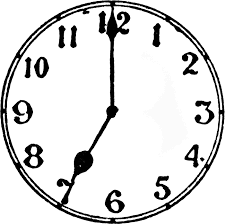 “Never underestimate 
the value 
of 15 minutes.”